TUGAS JARINGAN KOMPUTER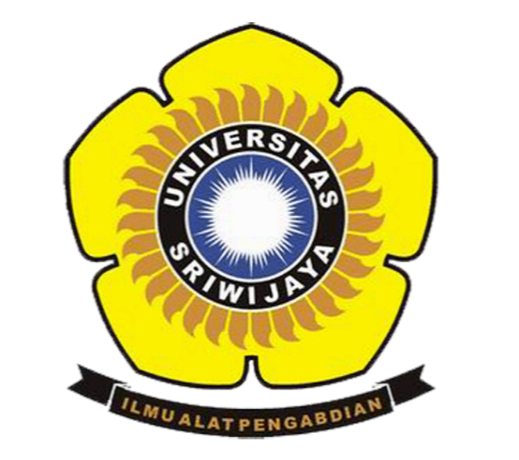 Dibuat oleh :
Nama : Arifqi BaharaNim : 09011281419049Dosen : Bpk. Deris Stiawan, M.T.,PH.D.JURUSAN SISTEM KOMPUTERFAKULTAS ILMU KOMPUTERUNIVERSITAS SRIWIJAYA2017Sebutkan dan Jelaskan layanan dari TCP dan UDP Protocol !Jawab :TCPPengertian TCP	Transmission Control Protocol (TCP) adalah salah satu jenis protokol yang memungkinkan kumpulan komputer untuk berkomunikasi dan bertukar data didalam suatu network (jaringan). TCP merupakan suatu protokol yang berada di lapisan transpor (baik itu dalam tujuh lapis model referensi OSI atau model DARPA) yang berorientasi sambungan (connection-oriented) dan dapat diandalkan (reliable). 
TCP dipakai untuk aplikasi-aplikasi yang membutuhkan keandalan data. Awal Keberadaan TCP	Konsep TCP/IP berawal dari kebutuhan DoD (Departement of Defense) AS akan suatu komunikasi di antara berbagai variasi komputer yg telah ada. Komputer-komputer DoD ini seringkali harus berhubungan antara satu organisasi peneliti dg organisasi peneliti lainnya, dan harus tetap berhubungan sehingga pertahanan negara tetap berjalan selama terjadi bencana, seperti ledakan nuklir. Oleh karenanya pada tahun 1969 dimulailah penelitian terhadap serangkaian protokol TCP/IP. Di antara tujuan-tujuan penelitian ini adalah sebagai berikut : Terciptanya protokol-protokol umum, DoD memerlukan suatu protokol yg dapat ditentukan untuk semua jaringan.Meningkatkan efisiensi komunikasi data.Dapat dipadukan dengan teknologi WAN (Wide Area Network) yg telah ada.Mudah dikonfigurasikan.Karakteristik TCP	Karakteristik dari TCP antara lain yaitu : Reliable berarti data ditransfer ke tujuannya dalam suatu urutan seperti ketika dikirim.Berorientasi sambungan (connection-oriented): Sebelum data dapat ditransmisikan antara dua host, dua proses yang berjalan pada lapisan aplikasi harus melakukan negosiasi untuk membuat sesi koneksi terlebih dahulu. Koneksi TCP ditutup dengan menggunakan proses terminasi koneksi TCP (TCP connection termination).Full-duplex: Untuk setiap host TCP, koneksi yang terjadi antara dua host terdiri atas dua buah jalur, yakni jalur keluar dan jalur masuk. Dengan menggunakan teknologi lapisan yang lebih rendah yang mendukung full-duplex, maka data pun dapat secara simultan diterima dan dikirim. Header TCP berisi nomor urut (TCP sequence number) dari data yang ditransmisikan dan sebuah acknowledgment dari data yang masukMemiliki layanan flow control: Untuk mencegah data terlalu banyak dikirimkan pada satu waktu, yang akhirnya membuat “macet” jaringan internetwork IP, TCP mengimplementasikan layanan flow control yang dimiliki oleh pihak pengirim yang secara terus menerus memantau dan membatasi jumlah data yang dikirimkan pada satu waktu. Untuk mencegah pihak penerima untuk memperoleh data yang tidak dapat disangganya (buffer), TCP juga mengimplementasikan flow control dalam pihak penerima, yang mengindikasikan jumlah buffer yang masih tersedia dalam pihak penerima.Melakukan segmentasi terhadap data yang datang dari lapisan aplikasi (dalam DARPA Reference Model)Mengirimkan paket secara “one-to-one“: hal ini karena memang TCP harus membuat sebuah sirkuit logis antara dua buah protokol lapisan aplikasi agar saling dapat berkomunikasi. TCP tidak menyediakan layanan pengiriman data secara one-to-many.Cara Kerja TCP/IP	Adapun langkah-langkah cara kerja dari protokol TCP/IP ini adalah :Pertama, datagram dibagi-bagi ke dalam bagian-bagian kecil yang sesuai dengan ukuran bandwith (lebar frekuensi) dimana data tersebut akan dikirimkan.Pada lapisan TCP, data tersebut lalu “dibungkus” dengan informasi header yang dibutuhkan. Misalnya seperti cara mengarahkan data tersebut ke tujuannya, cara merangkai kembali kebagian-bagian data tersebut jika sudah sampai pada tujuannya, dan sebagainya.Setelah datagram dibungkus dengan header TCP, datagram tersebut dikirim kepada lapisan IP.IP menerima datagram dari TCP dan menambahkan headernya sendiri pada datagram tersebut.IP lalu mengarahkan datagram tersebut ke tujuannya.Komputer penerima melakukan proses-proses perhitungan, ia memeriksa perhitungan checksum yang sama dengan data yang diterima.Jika kedua perhitungan tersebut tidak cocok berarti ada error sewaktu pengiriman dan datagram akan dikirimkan kembali.Kelebihan TCP/IP	Beberapa kelebihan TCP/IP dibandingkan protokol yang lain antara lain: TCP/IP adalah protokol yang bisa diarahkan. Artinya ia bisa mengirimkan datagram melalui rute-rute yang telah ditentukan sebelumnya. Hal ini dapat mengurangi kepadatan lalu lintas pada jaringan, serta dapat membantu jika jaringan mengalami kegagalan, TCP/IP dapat mengarahkan data melalui jalur lain.Memiliki mekanisme pengiriman data yang handal dan efisien.Bersifat open platform atau platform independent yaitu tidak terikat oleh jenis perangkat keras atau perangkat lunak tertentu.Karena sifatnya yang terbuka, TCP/IP bisa mengirimkan data antara sistem-sistem komputer yang berbeda yang menjalankan pada sistem-sistem operasi yang berbeda pula.TCP/IP terpisah dari perangkat keras yang mendasarinya. Protokol ini dapat dijalankan pada jaringan Ethernet, Token ring, X.25, dan bahkan melalui sambungan telepon.TCP/IP menggunakan skema pengalamatan yang umum, maka semua sistem dapat mengirimkan data ke alamat sistem yang lain.Kegunaan TCP	Beberapa kegunaan dari TCP yaitu : Menyediakan komunikasi logika antar proses aplikasi yang berjalan pada host yang berbedaprotokol transport berjalan pada end systemsPengiriman file (file transfer). File Transfer Protokol (FTP) memungkinkan pengguna komputer yg satu untuk dapat mengirim ataupun menerima file ke komputer jaringan. Karena masalah keamanan data, maka FTP seringkali memerlukan nama pengguna (username) dan password, meskipun banyak juga FTP yg dapat diakses melalui anonymous, lias tidak berpassword. (lihat RFC 959 untuk spesifikasi FTP)Remote login. Network terminal Protokol (telnet) memungkinkan pengguna komputer dapat melakukan log in ke dalam suatu komputer didalam suatu jaringan. Jadi hal ini berarti bahwa pengguna menggunakan komputernya sebagai perpanjangan tangan dari komputer jaringan tersebut.( lihat RFC 854 dan 855 untuk spesifikasi telnet lebih lanjut)Computer mail. Digunakan untuk menerapkan sistem elektronik mail.Network File System (NFS). Pelayanan akses file-file jarak jauh yg memungkinkan klien-klien untuk mengakses file-file pada komputer jaringan jarak jauh walaupun file tersebut disimpan secara lokal. (lihat RFC 1001 dan 1002 untuk keterangan lebih lanjut)remote execution. Memungkinkan pengguna komputer untuk menjalankan suatu program didalam komputer yg berbeda. Biasanya berguna jika pengguna menggunakan komputer yg terbatas, sedangkan ia memerlukan sumber yg banyak dalam suatu system komputer. Ada beberapa jenis remote execution, ada yg berupa perintah-perintah dasar saja, yaitu yg dapat dijalankan dalam system komputer yg sama dan ada pula yg menggunakan “prosedure remote call system”, yg memungkinkan program untuk memanggil subroutine yg akan dijalankan di system komputer yg berbeda. (sebagai contoh dalam Berkeley UNIX ada perintah “rsh” dan “rexec”)name servers. Nama database alamat yg digunakan pada internet (lihat RFC 822 dan 823 yg menjelaskan mengenai penggunaan protokol name server yg bertujuan untuk menentukan nama host di internet.)Manajemen Koneksi TCP :	Pada saat Setup KoneksiClient mengirimkan kontrol TCP SYN ke server, dengan memberikan sequence number inisial.Server menerima TCP SYN, dan membalasnya dengan kontrol SYNACK.ACK yang menyatakan telah menerima SYN.Mengalokasikan buffer.Menghasilkan sequence number untuk ke client.	Pada saat Menutup KoneksiClient mengirim kontrol TCP FIN ke serverServer menerima FIN, dan membalas dengan ACK. Menutup koneksi dan mengirimkan FIN ke client.Client menerima FIN dan membalas ACK Masuk pada masa menunggu balasan ACK terhadap dari serverServer menerima ACK dan koneksi tertutup.Header TCP	Ukuran dari header TCP adalah bervariasi, yang terdiri atas beberapa field yang ditunjukkan dalam gambar dan tabel berikut. Ukuran TCP header paling kecil (ketika tidak ada tambahan opsi TCP) adalah 20 byte. headerTCP-2 Port TCP	Port TCP mampu mengindikasikan sebuah lokasi tertentu untuk menyampaikan segmen-segmen TCP yang dikirimkan yang diidentifikasi dengan TCP Port Number. Nomor-nomor di bawah angka 1024 merupakan port yang umum digunakan dan ditetapkan oleh IANA (Internet Assigned Number Authority). Tabel berikut ini menyebutkan beberapa port TCP yang telah umum digunakan.	Port TCP merupakan hal yang berbeda dibandingkan dengan port UDP, meskipun mereka memiliki nomor port yang sama. Port TCP merepresentasikan satu sisi dari sebuah koneksi TCP untuk protokol lapisan aplikasi, sementara port UDP merepresentasikan sebuah antrean pesan UDP untuk protokol lapisan aplikasi. Selain itu, protokol lapisan aplikasi yang menggunakan port TCP dan port UDP dalam nomor yang sama juga tidak harus sama. Sebagai contoh protokol Extended Filename Server (EFS) menggunakan port TCP dengan nomor 520, dan protokol Routing Information Protocol (RIP) menggunakan port UDP juga dengan nomor 520. Jelas, dua protokol tersebut sangatlah berbeda! Karenanya, untuk menyebutkan sebuah nomor port, sebutkan juga jenis port yang digunakannya, karena hal tersebut mampu membingungkan (ambigu). PORTtcp-1 Aplikasi yang Menggunakan TCP1. World Wide Web	Aplikasi ini pada prinsipnya mirip dengan aplikasi gopher, yakni penyediaan database yang dapat diakses tidak hanya berupa text, namun dapat berupa gambar/image, suara, video. penyajiannya pun dapat dilakukan secara live. Dengan demikian, jenis informasi yang dapat disediakan sangat banyak dan dapat dibuat dengan tampilan yang lebih menarik. Hal ini dimungkinkan karena Web menggunakan teknologi hypertext. Karena itu, protokol yang digunakan untuk aplikasi ini dikenal dengan nama Hypertext-transfer-protocol (HTTP). 2. Archie	Aplikasi FTP memungkinkan kita mentransfer file dari manapun di seluruh dunia. Hal itu dengan anggapan bahwa kita telah mengetahui lokasi di mana file yang kita cari berada. Namun jika kita belum mengetahui di mana file yang kita cari berada, kita memerlukan aplikasi untuk membantu kita mencari di mana file tersebut berada.	Cara kerja Archie dapat dijelaskan sebagai berikut. Server Archie secara berkala melakukan anonymous ftp ke sejumlah FTP Server dan mengambil informasi daftar seluruh file yang ada pada FTP Server tersebut. Daftar ini disusun berdasarkan letak file dalam direktori/sub direktori, sehingga mudah untuk menemukan file tersebut. File-file yang berisi daftar file tiap FTP Server ini merupakan database dari Archie Server. Jika ada query ke Archie Server yang menanyakan suatu file, server mencari dalam daftar tadi dan mengirimkan seluruh jawaban yang berkaitan dengan file tersebut. Informasi yang diberikan adalah alamat FTP Server yang memiliki file tersebut dan letak file tersebut dalam struktur direktori. 3. Wide Area Information Services (WAIS)	WAIS merupakan salah satu servis pada internet yang memungkinkan kita mencari melalaui materi yang terindeks dan menemukan dokumen/artikel berdasarkan isi artikel tersebut. Jadi pada dasarnya, WAIS memberikan layanan untuk mencari artikel yang berisi kata-kata kunci yang kita ajukan sebagai dasar pencarian.	Aplikasi WAIS biasanya berbasis text. Untuk membuat suatu dokumen dapat dicari melalaui WAIS Server, harus dibuat terlebih dahulu index dari dokumen tersebut. Setiap kata dalam dokumen tersebut diurut dan dihitung jumlahnya. Jika ada query dari client, index akan diperiksa dan hasilnya, yakni dokumen yang memiliki kata-kata tersebut ditampilkan. Karena kemungkinan ada banyak dokumen yang memiliki kata-kata yang kita ajukan, maka beberapa dokumen yang memiliki kata kunci tersebut diberi skor/nilai. Dokumen yang paling banyak mengandung kata-kata kunci akan mendapat skor tertinggi. Dengan demikian, user mendapatkan informasi kemungkinan terbesar dari bebarapa dokumen yang mengandung kumpulan kata yang diajukannya. 4. FAX di Internet	Mesin FAX sebagai pengirim dan penerima berita tertulis melalaui telepon saat ini hampir dimiliki oleh semua kantor. Melalaui gateway Internet FAX, pengiriman FAX dapat dilakukan melalaui e-mail. Gateway akan menerjemahkan pesan e-mail tersebut dan menghubungi mesin FAX tujuan melalui jalur telepon secara otomatis. Tentu saja, akses untuk ini terbatas (private). UDPPengertian UDP	UDP, singkatan dari User Datagram Protocol, adalah salah satu protokol lapisan transpor TCP/IP yang mendukung komunikasi yang tidak andal (unreliable), tanpa koneksi (connectionless) antara host-host dalam jaringan yang menggunakan TCP/IP. Karakteristik UDP	Karakteristik dari UDP antara lain, yaitu : Connectionless (tanpa koneksi): Pesan-pesan UDP akan dikirimkan tanpa harus dilakukan proses negosiasi koneksi antara dua host yang hendak berukar informasi.Unreliable (tidak andal): Pesan-pesan UDP akan dikirimkan sebagai datagram tanpa adanya nomor urut atau pesan acknowledgment. Protokol lapisan aplikasi yang berjalan di atas UDP harus melakukan pemulihan terhadap pesan-pesan yang hilang selama transmisi. Umumnya, protokol lapisan aplikasi yang berjalan di atas UDP mengimplementasikan layanan keandalan mereka masing-masing, atau mengirim pesan secara periodik atau dengan menggunakan waktu yang telah didefinisikan.UDP menyediakan mekanisme untuk mengirim pesan-pesan ke sebuah protokol lapisan aplikasi atau proses tertentu di dalam sebuah host dalam jaringan yang menggunakan TCP/IP. HeaderUDP berisi field Source Process Identification dan Destination Process Identification.UDP menyediakan penghitungan checksum berukuran 16-bit terhadap keseluruhan pesan UDP.Kegunaan UDP:	UDP sering digunakan dalam beberapa tugas berikut: Protokol yang “ringan” (lightweight): Untuk menghemat sumber daya memori dan prosesor, beberapa protokol lapisan aplikasi membutuhkan penggunaan protokol yang ringan yang dapat melakukan fungsi-fungsi spesifik dengan saling bertukar pesan. Contoh dari protokol yang ringan adalah fungsi query nama dalam protokol lapisan aplikasi Domain Name System.Protokol lapisan aplikasi yang mengimplementasikan layanan keandalan: Jika protokol lapisan aplikasi menyediakan layanan transfer data yang andal, maka kebutuhan terhadap keandalan yang ditawarkan oleh TCP pun menjadi tidak ada. Contoh dari protokol seperti ini adalah Trivial File Transfer Protocol (TFTP) dan Network File System (NFS)Protokol yang tidak membutuhkan keandalan. Contoh protokol ini adalah protokol Routing Information Protocol (RIP).Transmisi broadcast: Karena UDP merupakan protokol yang tidak perlu membuat koneksi terlebih dahulu dengan sebuah host tertentu, maka transmisi broadcast pun dimungkinkan. Sebuah protokol lapisan aplikasi dapat mengirimkan paket data ke beberapa tujuan dengan menggunakan alamat multicast atau broadcast. Hal ini kontras dengan protokol TCP yang hanya dapat mengirimkan transmisi one-to-one. Contoh: query nama dalam protokol NetBIOS Name Service.Kelemahan UDPUDP tidak menyediakan mekanisme penyanggaan (buffering) dari data yang masuk ataupun data yang keluar. Tugas buffering merupakan tugas yang harus diimplementasikan oleh protokol lapisan aplikasi yang berjalan di atas UDP.UDP tidak menyediakan mekanisme segmentasi data yang besar ke dalam segmen-segmen data, seperti yang terjadi dalam protokol TCP. Karena itulah, protokol lapisan aplikasi yang berjalan di atas UDP harus mengirimkan data yang berukuran kecil (tidak lebih besar dari nilai Maximum Transfer Unit/MTU) yang dimiliki oleh sebuah antarmuka di mana data tersebut dikirim. Karena, jika ukuran paket data yang dikirim lebih besar dibandingkan nilai MTU, paket data yang dikirimkan bisa saja terpecah menjadi beberapa fragmen yang akhirnya tidak jadi terkirim dengan benar.UDP tidak menyediakan mekanisme flow-control, seperti yang dimiliki oleh TCP.Header UDP	Header UDP diwujudkan sebagai sebuah header dengan 4 buah field memiliki ukuran yang tetap. Port UDP	Seperti halnya TCP, UDP juga memiliki saluran untuk mengirimkan informasi antar host, yang disebut dengan UDP Port. Untuk menggunakan protokol UDP, sebuah aplikasi harus menyediakan alamat IP dan nomor UDP Port dari host yang dituju. Sebuah UDP port berfungsi sebagai sebuah multiplexed message queue, yang berarti bahwa UDP port tersebut dapat menerima beberapa pesan secara sekaligus. Setiap port diidentifikasi dengan nomor yang unik, seperti halnya TCP, tetapi meskipun begitu, UDP Port berbeda dengan TCP Port meskipun memiliki nomor port yang sama. Tabel di bawah ini mendaftarkan beberapa UDP port yang telah dikenal secara luas. Kelemahan UDPUDP tidak menyediakan mekanisme penyanggaan (buffering) dari data yang masuk ataupun data yang keluar. Tugas buffering merupakan tugas yang harus diimplementasikan oleh protokol lapisan aplikasi yang berjalan di atas UDP.UDP tidak menyediakan mekanisme segmentasi data yang besar ke dalam segmen-segmen data, seperti yang terjadi dalam protokol TCP. Karena itulah, protokol lapisan aplikasi yang berjalan di atas UDP harus mengirimkan data yang berukuran kecil (tidak lebih besar dari nilai Maximum Transfer Unit/MTU) yang dimiliki oleh sebuah antarmuka di mana data tersebut dikirim. Karena, jika ukuran paket data yang dikirim lebih besar dibandingkan nilai MTU, paket data yang dikirimkan bisa saja terpecah menjadi beberapa fragmen yang akhirnya tidak jadi terkirim dengan benar.UDP tidak menyediakan mekanisme flow-control, seperti yang dimiliki oleh TCP.Aplikasi yang Menggunakan UDP:	Digunakan untuk multimedia streaming, yang sangat memberikan toleransi kehilangan segment cukup baik dan yang sangat tidak sensitive terhadap kerusakan atau kehilangan segment 
Contoh protokol aplikasi yang menggunakan UDP : DNS (Domain Name System) 53SNMP, (Simple Network Management Protocol) 161, 162TFTP (Trivial File Transfer Protocol) 69SunRPC port 111.	Berikut adalah daftar protocol/port yang biasanya digunakan untuk service system tertentu:Protocol 47 – GRE – GRE (IP protocol 47) Routing and Remote AccessProtocol 50 – ESP – IPsec ESP (IP protocol 50) Routing and Remote AccessProtocol 51 – n/a AH IPsec AH (IP protocol 51) Routing and Remote AccessTCP Port 7 – Echo Simple TCP/IP ServicesUDP Port 7 – Echo Simple TCP/IP ServicesTCP Port 9 – Discard Simple TCP/IP ServicesUDP Port 9 – Discard Simple TCP/IP ServicesTCP Port 13 – Daytime Simple TCP/IP ServicesUDP Port 13 – Daytime Simple TCP/IP ServicesTCP Port 17 – Quotd Simple TCP/IP ServicesUDP Port 17 – Quotd Simple TCP/IP ServicesTCP Port 19 – Chargen Simple TCP/IP ServicesUDP Port 19 – Chargen Simple TCP/IP ServicesTCP Port 20 – FTP default data FTP Publishing ServiceTCP Port 21 – FTP control FTP Publishing ServiceTCP Port 21 – FTP control Application Layer Gateway ServiceTCP Port 23 – Telnet TelnetTCP Port 25 – SMTP Simple Mail Transfer ProtocolUDP Port 25 – SMTP Simple Mail Transfer ProtocolTCP Port 25 – SMTP Exchange ServerUDP Port 25 – SMTP Exchange ServerTCP Port 42 – WINS Replication Windows Internet Name ServiceUDP Port 42 – WINS Replication Windows Internet Name ServiceTCP Port 53 – DNS DNS ServerUDP Port 53 – DNS DNS ServerTCP Port 53 – DNS Internet Connection Firewall/Internet Connection SharingUDP Port 53 – DNS Internet Connection Firewall/Internet Connection SharingUDP Port 67 – DHCP Server DHCP ServerUDP Port 67 – DHCP Server Internet Connection Firewall/Internet Connection SharingUDP Port 69 – TFTP Trivial FTP Daemon ServiceTCP Port 80 – HTTP Windows Media ServicesTCP Port 80 – HTTP World Wide Web Publishing ServiceTCP Port 80 – HTTP SharePoint Portal ServerTCP Port 88 – Kerberos Kerberos Key Distribution CenterUDP Port 88 – Kerberos Kerberos Key Distribution CenterTCP Port 102 – X.400 Microsoft Exchange MTA StacksTCP Port 110 – POP3 Microsoft POP3 ServiceTCP Port 110 – POP3 Exchange ServerTCP Port 119 – NNTP Network News Transfer ProtocolUDP Port 123 – NTP Windows TimeUDP Port 123 – SNTP Windows TimeTCP Port 135 – RPC Message QueuingTCP Port 135 – RPC Remote Procedure CallTCP Port 135 – RPC Exchange ServerTCP Port 135 – RPC Certificate ServicesTCP Port 135 – RPC Cluster ServiceTCP Port 135 – RPC Distributed File SystemTCP Port 135 – RPC Distributed Link TrackingTCP Port 135 – RPC Distributed Transaction CoordinatorTCP Port 135 – RPC Event LogTCP Port 135 – RPC Fax ServiceTCP Port 135 – RPC File ReplicationTCP Port 135 – RPC Local Security AuthorityTCP Port 135 – RPC Remote Storage NotificationTCP Port 135 – RPC Remote Storage ServerTCP Port 135 – RPC Systems Management Server 2.0TCP Port 135 – RPC Terminal Services LicensingTCP Port 135 – RPC Terminal Services Session DirectoryUDP Port 137 – NetBIOS Name Resolution Computer BrowserUDP Port 137 – NetBIOS Name Resolution ServerUDP Port 137 – NetBIOS Name Resolution Windows Internet Name ServiceUDP Port 137 – NetBIOS Name Resolution Net LogonUDP Port 137 – NetBIOS Name Resolution Systems Management Server 2.0UDP Port 138 – NetBIOS Datagram Service Computer BrowserUDP Port 138 – NetBIOS Datagram Service MessengerUDP Port 138 – NetBIOS Datagram Service ServerUDP Port 138 – NetBIOS Datagram Service Net LogonUDP Port 138 – NetBIOS Datagram Service Distributed File SystemUDP Port 138 – NetBIOS Datagram Service Systems Management Server 2.0UDP Port 138 – NetBIOS Datagram Service License Logging ServiceTCP Port 139 – NetBIOS Session Service Computer BrowserTCP Port 139 – NetBIOS Session Service Fax ServiceTCP Port 139 – NetBIOS Session Service Performance Logs and AlertsTCP Port 139 – NetBIOS Session Service Print SpoolerTCP Port 139 – NetBIOS Session Service ServerTCP Port 139 – NetBIOS Session Service Net LogonTCP Port 139 – NetBIOS Session Service Remote Procedure Call LocatorTCP Port 139 – NetBIOS Session Service Distributed File SystemTCP Port 139 – NetBIOS Session Service Systems Management Server 2.0TCP Port 139 – NetBIOS Session Service License Logging ServiceTCP Port 143 – IMAP Exchange ServerUDP Port 161 – SNMP SNMP ServiceUDP Port 162 – SNMP Traps Outbound SNMP Trap ServiceTCP Port 389 – LDAP Server Local Security AuthorityUDP Port 389 – LDAP Server Local Security AuthorityTCP Port 389 – LDAP Server Distributed File SystemUDP Port 389 – LDAP Server Distributed File SystemTCP Port 443 – HTTPS HTTP SSLTCP Port 443 – HTTPS World Wide Web Publishing ServiceTCP Port 443 – HTTPS SharePoint Portal ServerTCP Port 443 – RPC over HTTP Exchange Server 2003TCP Port 445 – SMB Fax ServiceTCP Port 445 – SMB Print SpoolerTCP Port 445 – SMB ServerTCP Port 445 – SMB Remote Procedure Call LocatorTCP Port 445 – SMB Distributed File SystemTCP Port 445 – SMB License Logging ServiceTCP Port 445 – SMB Net LogonTCP Port 464 – Kerberos Password V5 Net LogonUDP Port 500 – IPsec ISAKMP Local Security AuthorityTCP Port 515 – LPD TCP/IP Print ServerTCP Port 548 – File Server for Macintosh File Server for MacintoshTCP Port 554 – RTSP Windows Media ServicesTCP Port 563 – NNTP over SSL Network News Transfer ProtocolTCP Port 593 – RPC over HTTP endpoint mapper Remote Procedure CallTCP Port 593 – RPC over HTTP Exchange ServerTCP Port 636 – LDAP SSL Local Security AuthorityUDP Port 636 – LDAP SSL Local Security AuthorityTCP Port 993 – IMAP over SSL Exchange ServerTCP Port 995 – POP3 over SSL Exchange ServerTCP Port 1067 – Installation Bootstrap Service Installation Bootstrap protocol serverTCP Port 1068 – Installation Bootstrap Service Installation Bootstrap protocol clientTCP Port 1270 – MOM-Encrypted Microsoft Operations Manager 2000TCP Port 1433 – SQL over TCP Microsoft SQL ServerTCP Port 1433 – SQL over TCP MSSQL$UDDIUDP Port 1434 – SQL Probe Microsoft SQL ServerUDP Port 1434 – SQL Probe MSSQL$UDDIUDP Port 1645 – Legacy RADIUS Internet Authentication ServiceUDP Port 1646 – Legacy RADIUS Internet Authentication ServiceUDP Port 1701 – L2TP Routing and Remote AccessTCP Port 1723 – PPTP Routing and Remote AccessTCP Port 1755 – MMS Windows Media ServicesUDP Port 1755 – MMS Windows Media ServicesTCP Port 1801 – MSMQ Message QueuingUDP Port 1801 – MSMQ Message QueuingUDP Port 1812 – RADIUS Authentication Internet Authentication ServiceUDP Port 1813 – RADIUS Accounting Internet Authentication ServiceUDP Port 1900 – SSDP SSDP Discovery ServiceTCP Port 2101 – MSMQ-DCs Message QueuingTCP Port 2103 – MSMQ-RPC Message QueuingTCP Port 2105 – MSMQ-RPC Message QueuingTCP Port 2107 – MSMQ-Mgmt Message QueuingTCP Port 2393 – OLAP Services 7.0 SQL Server: Downlevel OLAP Client SupportTCP Port 2394 – OLAP Services 7.0 SQL Server: Downlevel OLAP Client SupportUDP Port 2460 – MS Theater Windows Media ServicesUDP Port 2535 – MADCAP DHCP ServerTCP Port 2701 – SMS Remote Control (control) SMS Remote Control AgentUDP Port 2701 – SMS Remote Control (control) SMS Remote Control AgentTCP Port 2702 – SMS Remote Control (data) SMS Remote Control AgentUDP Port 2702 – SMS Remote Control (data) SMS Remote Control AgentTCP Port 2703 – SMS Remote Chat SMS Remote Control AgentUPD Port 2703 – SMS Remote Chat SMS Remote Control AgentTCP Port 2704 – SMS Remote File Transfer SMS Remote Control AgentUDP Port 2704 – SMS Remote File Transfer SMS Remote Control AgentTCP Port 2725 – SQL Analysis Services SQL Analysis ServerTCP Port 2869 – UPNP Universal Plug and Play Device HostTCP Port 2869 – SSDP event notification SSDP Discovery ServiceTCP Port 3268 – Global Catalog Server Local Security AuthorityTCP Port 3269 – Global Catalog Server Local Security AuthorityUDP Port 3343 – Cluster Services Cluster ServiceTCP Port 3389 – Terminal Services NetMeeting Remote Desktop SharingTCP Port 3389 – Terminal Services Terminal ServicesUDP Port 3527 – MSMQ-Ping Message QueuingUDP Port 4011 – BINL Remote InstallationUDP Port 4500 – NAT-T Local Security AuthorityTCP Port 5000 – SSDP legacy event notification SSDP Discovery ServiceUDP Port 5004 – RTP Windows Media ServicesUDP Port 5005 – RTCP Windows Media ServicesTCP Port 6001 – Information Store Exchange Server 2003TCP Port 6002 – Directory Referral Exchange Server 2003TCP Port 6004 – DSProxy/NSPI Exchange Server 2003TCP Port 42424 – ASP.Net Session State ASP.NET State ServiceTCP Port 51515 – MOM-Clear Microsoft Operations Manager 2000DAFTAR PUSTAKAhttps://lizahotmauli.wordpress.com/2013/01/12/pengertian-serta-perbedaan-tcp-dan-udp/ (diaskes pada 20:00WIB 8/20/2017)http://irpantips4u.blogspot.co.id/2012/11/tcp-dan-udp-penjelasan-dan-perbedaannya.html (diaskes pada 20:00WIB 8/20/2017)